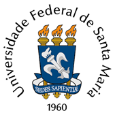 MINISTÉRIO DA EDUCAÇÃOUNIVERSIDADE FEDERAL DE SANTA MARIATERMO DE RESCISÃO AO TERMO DE COMPROMISSO DE ESTÁGIOAs partes acima identificadas decidem firmar o presente Termo de Rescisão ao Termo de Compromisso de Estágio, mediante cláusulas e motivações que seguem:CLÁUSULA PRIMEIRA - Extinguem-se, a partir de ____/____/20___, os efeitos do supramencionado Termo de Compromisso de Estágio.CLÁUSULA SEGUNDA – A presente rescisão é realizada conforme o previsto na cláusula décima primeira do Termo de Compromisso de Estágio, em razão de não prevalecer a integralidade de seus efeitos e o interesse inicial ajustado entre as partes envolvidas.CLÁUSULA TERCEIRA - A partir da data fixada do presente termo de rescisão, desobrigam-se as partes do cumprimento das demais cláusulas firmadas no termo de compromisso de estágio, sem prejuízo da prestação de contas e entrega de relatórios/termos que for devida.Pelo exposto, é firmado o presente Termo de Rescisão, que deverá integrar o processo de estágio e ser notificado ao(à) estagiário(a) e demais partes envolvidas, para ciência e observância.Local e data: ______________________________, /____/____/20________________________________________Nome do(a) proponente da rescisãoCiência das demais partes envolvidas:________________________________________________________________PROCESSO DE ESTÁGIO Nº (NUP) [se houver]:PROCESSO DE ESTÁGIO Nº (NUP) [se houver]:PROCESSO DE ESTÁGIO Nº (NUP) [se houver]:PROCESSO DE ESTÁGIO Nº (NUP) [se houver]:INSTITUIÇÃO DE ENSINOINSTITUIÇÃO DE ENSINOINSTITUIÇÃO DE ENSINOINSTITUIÇÃO DE ENSINORazão Social: Universidade Federal de Santa MariaRazão Social: Universidade Federal de Santa MariaCampus: CamobiCampus: CamobiCNPJ: 95.591.764/0001-05CNPJ: 95.591.764/0001-05CNPJ: 95.591.764/0001-05CNPJ: 95.591.764/0001-05Representada neste instrumento pelo(a) orientador(a) de estágioRepresentada neste instrumento pelo(a) orientador(a) de estágioRepresentada neste instrumento pelo(a) orientador(a) de estágioRepresentada neste instrumento pelo(a) orientador(a) de estágioProfessor(a):Professor(a):Professor(a):Professor(a):Lotação:Lotação:Lotação:Siape:Telefone:Email:Email:Email:PARTE CONCEDENTEPARTE CONCEDENTEPARTE CONCEDENTEPARTE CONCEDENTERazão Social:Razão Social:Razão Social:Razão Social:CNPJ:CNPJ:CNPJ:CNPJ:Telefone:Email:Email:Email:ESTAGIÁRIO(A)ESTAGIÁRIO(A)ESTAGIÁRIO(A)ESTAGIÁRIO(A)Nome:Nome:Nome:Nome:CPF:CPF:CPF:CPF:Curso:Matrícula:Matrícula:Turno do Curso:Telefone:Email:Email:Email: